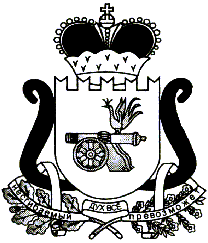 АДМИНИСТРАЦИЯ   МУНИЦИПАЛЬНОГО ОБРАЗОВАНИЯ«ЕЛЬНИНСКИЙ  РАЙОН» СМОЛЕНСКОЙ ОБЛАСТИП О С Т А Н О В Л Е Н И Е от  14.08.2018  № 541г. ЕльняОб утверждении Положения об использовании на платной основе автомобильных дорог общего пользования местного значения, участков указанных автомобильных дорог и прекращение такого пользования на территории муниципального образования «Ельнинский район» Смоленской областиВ соответствии со статьей 14 Федерального закона от 06.10.2003 № 131-ФЗ «Об общих принципах организации местного самоуправления в Российской Федерации», статьей 13 Федерального закона от 08.11.2007 № 257-ФЗ «Об автомобильных дорогах и о дорожной деятельности в Российской Федерации и о внесении изменений в отдельные законодательные акты Российской Федерации», Уставом муниципального образования «Ельнинский район» Смоленской области (новая редакция), Администрация муниципального образования «Ельнинский район» Смоленской областип о с т а н о в л я е т:1. Утвердить Положение об использовании на платной основе автомобильных дорог общего пользования местного значения, участков указанных автомобильных дорог и прекращение такого пользования на территории муниципального образования «Ельнинский район» Смоленской области. 2. Контроль за исполнением настоящего постановления возложить на заместителя Главы муниципального образования «Ельнинский район» Смоленской области В.И. Юркова.Глава муниципального образования «Ельнинский район» Смоленской области 				Н.Д. МищенковПОЛОЖЕНИЕ ОБ ИСПОЛЬЗОВАНИИ НА ПЛАТНОЙ ОСНОВЕ АВТОМОБИЛЬНЫХ ДОРОГ ОБЩЕГО ПОЛЬЗОВАНИЯ МЕСТНОГО ЗНАЧЕНИЯ, УЧАСТКОВ УКАЗАННЫХ АВТОМОБИЛЬНЫХ ДОРОГ И О ПРЕКРАЩЕНИИ ТАКОГО ПОЛЬЗОВАНИЯ НА ТЕРРИТОРИИ МУНИЦИПАЛЬНОГО ОБРАЗОВАНИЯ «ЕЛЬНИНСКИЙ РАЙОН» СМОЛЕНСКОЙ ОБЛАСТИ1. Общие положения1.1. Настоящее положение регулирует отношения, возникающие с осуществлением дорожной деятельности в отношении использования на платной основе автомобильных дорог общего пользования местного значения, участков указанных автомобильных дорог и прекращение такого пользования на территории муниципального образования «Ельнинский район» Смоленской области (далее - Положение) и распространяется на автомобильные дороги общего пользования местного значения муниципального образования «Ельнинский район» Смоленской области, Ельнинского городского поселения Ельнинского района Смоленской области (далее – автомобильные дороги), устанавливает требования к созданию и использованию, в том числе на платной основе указанных автомобильных дорог. 2. Создание и использование автомобильной дороги на платной основе2.1. Автомобильные дороги, находящиеся на территории муниципального образования «Ельнинский район» Смоленской области, образуют сеть автомобильных дорог и в зависимости от их значения подразделяются на: 1)автомобильные дороги общего пользования регионального, межмуниципального и местного значения; 2) частные автомобильные дороги общего пользования. 2.2. Решение об использовании автомобильной дороги или участка автомобильной дороги на платной основе принимается постановлением Администрации муниципального образования «Ельнинский район» Смоленской области в отношении автомобильной дороги общего пользования местного значения или участка такой автомобильной дороги.2.3. Администрацией муниципального образования «Ельнинский район» Смоленской области решение об использовании автомобильной дороги местного значения либо участка такой автомобильной дороги на платной основе принимаются после утверждения проектной документации платной автомобильной дороги или автомобильной дороги, содержащей платные участки, в соответствии с Градостроительным кодексом Российской Федерации. Решение об использовании частной автомобильной дороги общего пользования или участка такой автомобильной дороги на платной основе принимается не ранее чем за шестьдесят дней до дня начала использования такой автомобильной дороги или участка такой автомобильной дороги на платной основе. 2.4. Администрацией муниципального образования «Ельнинский район» Смоленской области в постановлении об использовании автомобильной дороги или участка автомобильной дороги на платной основе должны быть указаны: 1) начальный и конечный пункты автомобильной дороги или участка автомобильной дороги; 2) перечень пересечений автомобильной дороги с другими автомобильными дорогами и примыканий к другим автомобильным дорогам; 3) технические характеристики автомобильной дороги или участка автомобильной дороги; 4) протяженность автомобильной дороги или участка автомобильной дороги; 5) маршрут, основные технические характеристики, протяженность автомобильной дороги или участка автомобильной дороги, по которым осуществляется альтернативный бесплатный проезд транспортных средств; 6) срок использования автомобильной дороги или участка автомобильной дороги на платной основе. 2.5. Постановление Администрации муниципального образования «Ельнинский район» Смоленской области об использовании автомобильной дороги местного значения или участка такой автомобильной дороги на платной основе в течение тридцати дней со дня принятия указанного решения опубликовывается в порядке, предусмотренном для опубликования нормативных правовых актов, и размещается на официальном сайте Администрации муниципального образования «Ельнинский район» Смоленской области. 3. Использование платной автомобильной дороги или платного участка автомобильной дороги3.1 Проезд транспортного средства пользователя платной автомобильной дорогой или платным участком автомобильной дороги по платной автомобильной дороге или платному участку автомобильной дороги осуществляется на основании договора с владельцем автомобильной дороги либо в случае использования платной автомобильной дороги или автомобильной дороги, содержащей платные участки, на основании соглашения о муниципально-частном партнерстве соответственно с концессионером, частным партнером. Факт заключения договора подтверждается документом об оплате проезда. 3.2. Владелец платной автомобильной дороги или автомобильной дороги, содержащей платные участки, либо в случае использования платной автомобильной дороги или автомобильной дороги, содержащей платные участки, на основании концессионного соглашения, соглашения о муниципально-частном партнерстве соответственно концессионер, частный партнер обязан обеспечить беспрепятственный проезд транспортных средств по платной автомобильной дороге или платному участку автомобильной участков таких автомобильных дорог (в том числе, если платным участком автомобильной дороги является отдельное искусственное дорожное сооружение). 3.3. Максимальный размер платы за проезд транспортных средств по платным автомобильным дорогам местного значения, платным участкам таких автомобильных дорог (в том числе, если платным участком автомобильной дороги является отдельное искусственное дорожное сооружение), созданным и (или) реконструированным на основании концессионных соглашений, определяется решением о заключении концессионного соглашения, принимаемым в порядке, установленном действующим законодательством Российской Федерации о концессионных соглашениях, и не может превышать предельное значение, установленное Администрацией муниципального образования «Ельнинский район» Смоленской области. 3.4. Владелец платной автомобильной дороги, автомобильной дороги, содержащей платный участок, или в случае использования платной автомобильной дороги, автомобильной дороги, содержащей платный участок, на основании концессионного соглашения, соглашения о муниципально-частном партнерстве соответственно концессионер, частный партнер устанавливает размер платы за проезд транспортных средств по платной автомобильной дороге, платному участку автомобильной дороги, который не должен превышать установленный максимальный размер платы за проезд транспортных средств по платной автомобильной дороге, платному участку автомобильной дороги. При этом размер платы за проезд транспортных средств по платной автомобильной дороге или платному участку автомобильной дороги устанавливается равным для всех пользователей платной автомобильной дорогой или платным участком автомобильной дороги в отношении транспортных средств одной категории.4.Обеспечение альтернативного бесплатного проезда транспортных средств 4.1. Решение об использовании автомобильной дороги или участка автомобильной дороги на платной основе может быть принято при условии обеспечения возможности альтернативного бесплатного проезда транспортных средств по автомобильной дороге общего пользования либо при условии обеспечения возможности альтернативного бесплатного проезда до ввода в эксплуатацию строящейся или реконструируемой платной автомобильной дороги или используемого на платной основе участка автомобильной дороги. Альтернативный бесплатный проезд транспортных средств должен быть обеспечен в течение всего указанного в решении об использовании автомобильной дороги или участка автомобильной дороги на платной основе срока использования платной автомобильной дороги или используемого на платной основе участка автомобильной дороги. 5.Использование платной автомобильной дороги или платного участка автомобильной дороги5.1. Проезд транспортного средства пользователя платной автомобильной дорогой или платным участком автомобильной дороги по платной автомобильной дороге или платному участку автомобильной дороги осуществляется на основании договора с владельцем автомобильной дороги либо в случае использования платной автомобильной дороги или автомобильной дороги, содержащей платные участки, на основании соглашения о муниципально-частном партнерстве соответственно с концессионером, частным партнером. Факт заключения договора подтверждается документом об оплате проезда. 5.2. Владелец платной автомобильной дороги или автомобильной дороги, содержащей платные участки, концессионер, частный партнер не вправе оказывать предпочтение одному пользователю платной автомобильной дорогой или платным участком автомобильной дороги перед другими пользователями платной автомобильной дорогой или платным участком автомобильной дороги в отношении заключения договора, за исключением случаев, предусмотренных федеральными законами, иными нормативными актами Российской Федерации. Отказ владельца платной автомобильной дороги или автомобильной дороги, содержащей платные участки, концессионера, частного партнера от заключения с пользователем платной автомобильной дорогой или платным участком автомобильной дороги указанного договора при наличии возможности проезда по платной автомобильной дороге или платному участку автомобильной дороги не допускается. 5.3. Владелец платной автомобильной дороги или автомобильной дороги, содержащей платные участки, либо в случае использования платной автомобильной дороги или автомобильной дороги, содержащей платные участки, на основании соглашения о муниципально-частном партнерстве соответственно концессионер, частный партнер обязаны: 1) обеспечить беспрепятственный проезд транспортных средств по платной автомобильной дороге или платному участку автомобильной дороги при условии соблюдения предусмотренного скоростного режима; 2) устранять в установленные сроки неисправности, препятствующие нормальному использованию платной автомобильной дороги или платного участка автомобильной дороги; 3) обеспечивать пользователей платной автомобильной дорогой или платным участком автомобильной дороги информацией о стоимости проезда транспортных средств по ним, об оказываемых услугах, о порядке, формах и системе их оплаты, о перечне услуг, входящих в стоимость проезда транспортных средств по такой автомобильной дороге или такому участку автомобильной дороги, и о порядке оказания этих услуг. 5.4. Правила оказания услуг по организации проезда транспортных средств по платным автомобильным дорогам местного значения, платным участкам таких автомобильных дорог утверждаются соответственно Администрацией муниципального образования «Ельнинский район» Смоленской области. 6. Право льготного проезда или проезда без взимания платы по платным автомобильным дорогам и платным участкам автомобильных дорог6.1. От платы за проезд транспортных средств по платным автомобильным дорогам и платным участкам автомобильных дорог освобождаются: 1) транспорт общего пользования (за исключением такси, в том числе маршрутного такси, а также автобусов, осуществляющих перевозки в междугородном и международном сообщении); 2) специальные транспортные средства, оборудованные устройствами для подачи специальных световых и звуковых сигналов и используемые для осуществления деятельности пожарной охраны, полиции, медицинской скорой помощи, аварийно-спасательных служб, военной автомобильной инспекции; 3) транспортные средства организаций федеральной почтовой связи, осуществляющие перевозки почтовых отправлений и денежных средств, а также сопровождающих почтовые отправления и денежные средства работников таких организаций; 4) иные категории пользователей платными автомобильными дорогами, платными участками автомобильных дорог, категории транспортных средств, определенные собственниками платных автомобильных дорог, платных участков автомобильных дорог или публичным партнером в случае, если в отношении платной автомобильной дороги, платного участка автомобильной дороги заключены соглашение о муниципально-частном партнерстве и такая автомобильная дорога, такой участок автомобильной дороги находятся в собственности частного партнера. 6.2. Собственник платной автомобильной дороги, автомобильной дороги, содержащей платные участки, вправе принять решение о предоставлении права льготного проезда транспортных средств по платной автомобильной дороге, платным участкам автомобильной дороги отдельным категориям пользователей платной автомобильной дорогой, платными участками автомобильной дороги и в отношении отдельных категорий транспортных средств. 6.3. В случае использования платной автомобильной дороги или автомобильной дороги, содержащей платные участки, на основании концессионного соглашения решение собственника платной автомобильной дороги, автомобильной дороги, содержащей платные участки, о предоставлении права льготного проезда или проезда без взимания платы транспортных средств по платной автомобильной дороге, платным участкам автомобильной дороги должно быть согласовано с концессионером, если концессионным соглашением не предусмотрено иное. 6.4. В случае использования на основании соглашения о муниципально-частном партнерстве находящихся в собственности частного партнера платной автомобильной дороги или автомобильной дороги, содержащей платные участки, решение публичного партнера о предоставлении права льготного проезда или проезда без взимания платы транспортных средств по платной автомобильной дороге, платным участкам автомобильной дороги должно быть согласовано с частным партнером, если указанным соглашением не предусмотрено иное. 6.5. Владелец платной автомобильной дороги или автомобильной дороги, содержащей платные участки, вправе устанавливать дополнительно отдельные категории пользователей платной автомобильной дорогой или платными участками автомобильной дороги, категории транспортных средств, которым предоставляется право льготного проезда или проезда без взимания платы по платной автомобильной дороге или платным участкам автомобильной дороги, в случае, если это предусмотрено решением об использовании автомобильной дороги или участков автомобильной дороги на платной основе. 7. Прекращение и приостановление использования платной автомобильной дороги, платного участка автомобильной дороги7.1. Прекращение использования платной автомобильной дороги или платного участка автомобильной дороги осуществляется по истечении срока, указанного в решении об использовании автомобильной дороги или участка автомобильной дороги на платной основе, а прекращение использования платной автомобильной дороги или автомобильной дороги, содержащей платный участок, на основании концессионного соглашения, соглашения о муниципально-частном партнерстве - также в случаях, установленных концессионным соглашением, соглашением о муниципально-частном партнерстве. 7.2. Приостановление использования платной автомобильной дороги, платного участка автомобильной дороги осуществляется на определенный срок в случае: 1) возникновения обстоятельств, препятствующих использованию возможности альтернативного бесплатного проезда; 2) введения в установленном законодательством Российской Федерации порядке военного положения, чрезвычайного положения, а также возникновения чрезвычайной ситуации природного или техногенного характера. 7.3. Решение о приостановлении использования платной автомобильной дороги или платного участка автомобильной дороги принимается владельцем автомобильной дороги либо в случае использования платной автомобильной дороги или автомобильной дороги, содержащей платный участок, на основании концессионного соглашения концессионером либо на основании соглашения о муниципально-частном партнерстве частным партнером в течение суток с момента возникновения обстоятельств. При этом срок приостановления использования платной автомобильной дороги, платного участка автомобильной дороги не может превышать шесть месяцев. Методика расчета и максимальный размер платы за проезд транспортных средств по платным автомобильным дорогам общего пользования местного значения, платным участкам таких автомобильных дорог1. Общие положения1.1. Настоящая Методика определяет порядок расчета размера платы за проезд транспортных средств по платным автомобильным дорогам общего пользования местного значения, платным участкам таких автомобильных дорог (далее – платная автомобильная дорога) и применяется для установления максимального размера платы за проезд транспортных средств по платной автомобильной дороге. 1.2. Максимальный размер платы за проезд по платной автомобильной дороге для каждой категории транспортных средств рассчитывается на календарный год и в течение календарного года остается неизменным. 1.3. Размер платы за проезд транспортных средств по платной автомобильной дороге устанавливается одинаковым в отношении транспортных средств одной тарифной группы. 1.4. Для целей настоящей Методики дифференциация транспортных средств по категориям осуществляется в соответствии с Приложением к настоящей Методике. 1.5. Для целей настоящей Методики дифференциация транспортных средств по тарифным группам внутри каждой категории транспортных средств осуществляется оператором на основе устанавливаемых оператором классификационных признаков. 1.6. Для целей настоящей Методики используются следующие основные понятия: а) максимальный размер платы за проезд – среднегодовой размер платы, превышение которого запрещено; б) пользователь платной автомобильной дороги – лицо, пользующееся платной автомобильной дорогой и принимающее непосредственное участие в процессе дорожного движения в качестве водителя механического транспортного средства; в) размер платы – стоимость проезда по платной автомобильной дороге, приведенная к единице расстояния 1 километр. Стоимость проезда может изменяться в зависимости от времени суток, дня недели и (или) месяца года, а также в зависимости от количества поездок, совершаемых по платной автомобильной дороге в течение месяца, года и (или) иного календарного периода; г) категория транспортных средств – основной групповой признак классификации транспортных средств, объединяющий транспортные средства нескольких типов. Категория транспортных средств может включать одну или несколько тарифных групп; д) тарифная группа – групповой признак классификации транспортных средств внутри категории транспортных средств в зависимости от количества поездок, совершаемых по платной автомобильной дороге в течение месяца года и (или) в течение иного календарного периода. Тарифные группы определяются владельцем платной автомобильной дороги (оператором) на срок до конца календарного года на основе устанавливаемых оператором классификационных признаков. 2. Порядок расчета размера платы за проезд транспортных средств по платной автомобильной дороге2.1. Плата за проезд определяется по формуле:Пi,N = Роi,N x L x A x B x C,где:Роi,N - устанавливаемый размер платы за один километр платной автомобильной дороги, платного участка автомобильной дороги для проезда транспортных средств соответствующей категории (без учета скидок по оплате проезда) (рублей за километр);L - протяженность платной автомобильной дороги, платного участка автомобильной дороги (километров);A, B, C - коэффициенты, учитывающие дифференциацию размера платы за проезд транспортных средств по платной автомобильной дороге, платному участку автомобильной дороги в зависимости от времени суток, дня недели и (или) месяца года (в случае их установления).2.2. Устанавливаемый размер платы за один километр платной автомобильной дороги, платного участка автомобильной дороги для проезда транспортных средств соответствующей категории должен удовлетворять следующему условию:,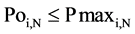 где Рmaxi,N - максимальный размер платы за проезд транспортных средств соответствующей категории по платным автомобильным дорогам, платным участкам автомобильных дорог в i-м году (рублей за километр).2.3. При необходимости установления единого размера платы за проезд транспортного средства по платным участкам автомобильной дороги, включающей 2 и более платных участка, не менее чем один из которых создан и (или) реконструирован на основании концессионного соглашения, устанавливаемый размер платы за один километр платного участка такой автомобильной дороги для проезда транспортных средств соответствующей категории должен удовлетворять следующему условию:,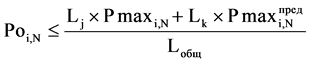 где:Lj - протяженность платного участка автомобильной дороги, созданного и (или) реконструированного не на основании концессионного соглашения (километров);Lk - протяженность платного участка автомобильной дороги, созданного и (или) реконструированного на основании концессионного соглашения (километров);Lобщ - общая протяженность платных участков автомобильной дороги (километров); - предельное значение максимального размера платы за проезд транспортных средств соответствующей категории по платным автомобильным дорогам, платным участкам автомобильных дорог, созданным и (или) реконструированным на основании концессионных соглашений, в i-м году (рублей за километр).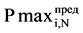 Дифференциация транспортных средств по категориямУтвержденоПостановлением АдминистрацииПостановлением Администрациимуниципального образованиямуниципального образования«Ельнинский район» Смоленской области«Ельнинский район» Смоленской областиот 14.08.2018 № 541от 14.08.2018 № 541Приложение к Положению об использовании на платной основе автомобильных дорог общего пользования местного значения, участков указанных автомобильных дорог и прекращение такого пользования на территории муниципального образования «Ельнинский район» Смоленской области ПРИЛОЖЕНИЕ к Методике расчета размера платы за проезд транспортных средств по платным автомобильным дорогам общего пользования местного значения, платным участкам таких автомобильных дорогКатегория транспортного средстваТип транспортного средстваКлассификационный признак - габаритная высотаКлассификационный признак - число осейКоэффициент дифференциации (n)1Легковые транспортные средства (автомобили, многоцелевые транспортные средства, полноприводные автомобили, мотоциклы, автомобили с прицепом до 2 метров)H ≤ 2 м212Среднегабаритные транспортные средства (автомобили с прицепом выше 2м, фургоны на легковых шасси, пикапы и минифургоны)2 м< H < 2.60м2 и более23Автомобили для перевозки тяжёлых грузов и автобусы с 2 осями: (грузовики, автобусы и туристические междугородные автобусы)H ≥ 2.60м244Автомобили для перевозки тяжёлых грузов и автобусы с 3 или более осями: (грузовики, автобусы, туристические междугородные автобусы и транспортные средства с прицепом выше 2.6 метров)H ≥ 2.60м3 и более6